MODULO TRACCIABILITA’ FLUSSI FINANZIARI AI SENSI DELLA LEGGE 136/2010                                                                                                                              Al Dirigente Scolastico                                                                                                                              dell’I.C di Chignolo Po Il/La Sottoscritto/anato/a il	a		(Prov.	 codice fiscale		in qualità di  		                                                                     dell’Operatore Economico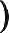 con sede in	Via	Tel. 	Fax		 Fiscale/Partita IVA N.   			e-mail	con Codicein relazione alla fornitura beni/servizi, consapevole che la falsa dichiarazione comporta responsabilità esanzioni civili e penali ai sensi dell’art. 76 D.P.R. n. 445/2000,D I C H I A R Ache ai sensi dell'art. 3, comma 7, della Legge 13  Agosto 2010, n. 136, è dedicato il seguente conto corrente bancario/postale:Numero conto corrente: Istituto di Credito:Agenzia:	IBAN:che i soggetti delegati ad operare sul conto corrente sopra menzionato sono i seguenti:I1/la Sottoscritto/a Sig./Sig.ra	nato il	a 	(Prov.	) Codice Fiscale   	 Residente in			Via  		ll/la  Sottoscritto/a Sig./S ig.ra	nato il	a 	(Prov.	) Codice Fiscale   	 Residente in			Via   		che ai sensi dell’art. 3 comma 8 della Legge 136 del 13/08/2010 il sottoscritto si assume 1’obbligo di rispettare la normativa relativa alla tracciabilità dei flussi finanziari pena nullità assoluta del contratto.Letto, confermato e sottoscritto il giorno   	Il Sottoscrittore (timbro e firma)